                                                        МБОУ Миллеровская СОШ имени Жоры КовалевскогоФото-факты, посвященные Году детского спорта в Ростовской области   сегодня мы в роли болельщиков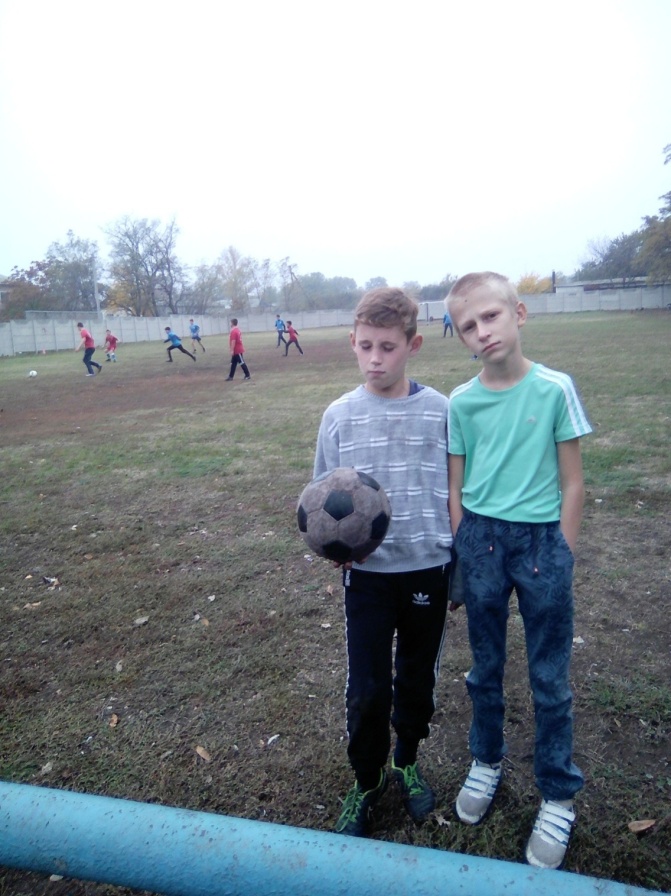 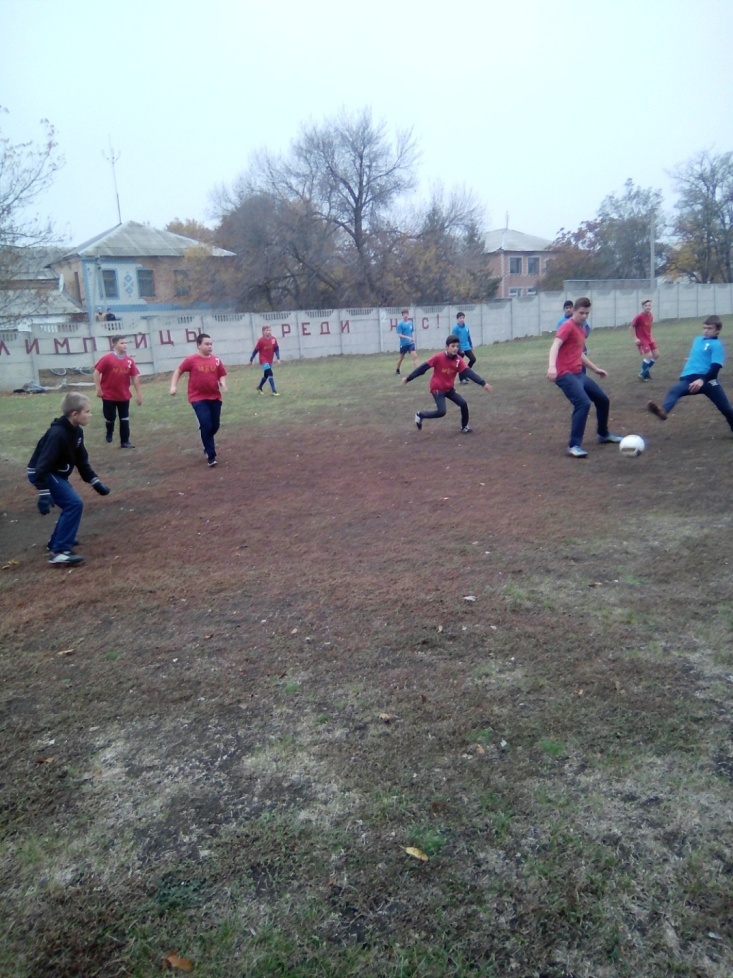                                                                                    Футбол – наша любимая игра 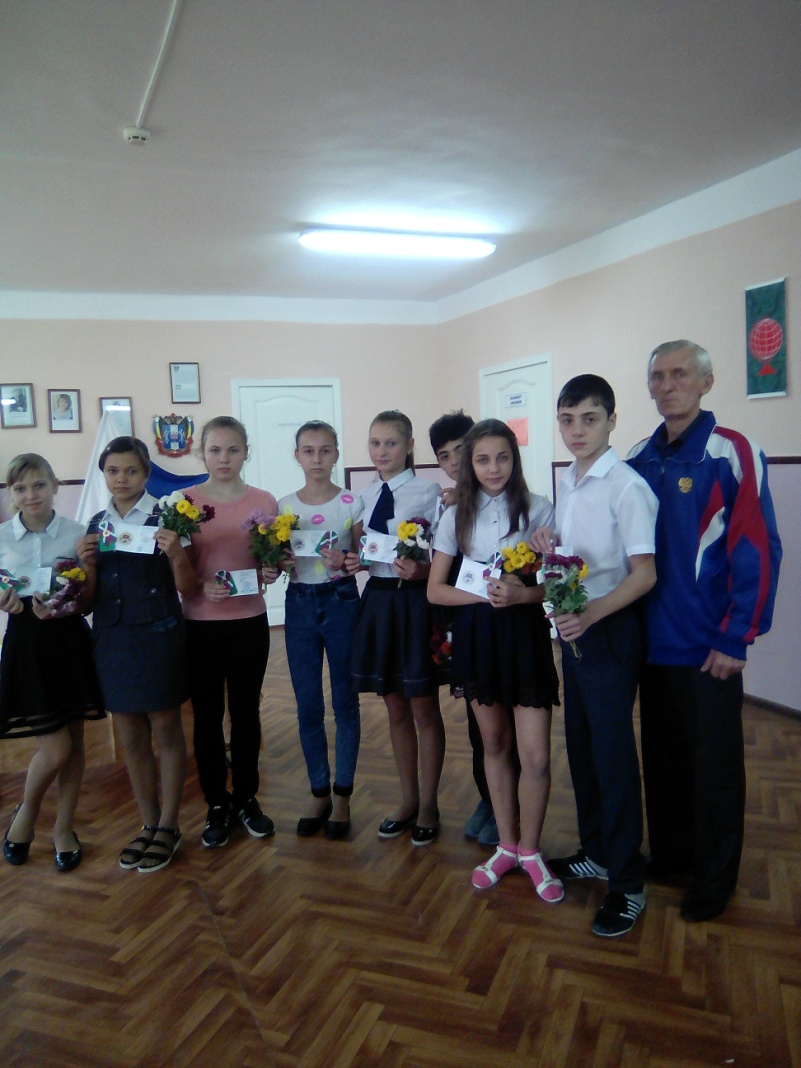    октябрь 2017  Вручение знаков ГТО: 1 –золото, 7 – серебро, 4 – бронза